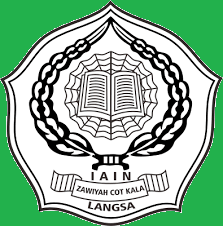 KAJIAN MODEL SPRINGATE PADA KELOMPOK SAHAM JAKARTA ISLAMIC INDEX PERIODE 2013 – 2017Windu AnggaraProgram Studi Magister Ekonomi IslamUIN Sumatera Utara Medanwinduanggara23@gmail.comAbstract: This study aims to find out and analyze the health condition of the company based on the magnitude of the predicted value using financial ratios in the Springate model. The research method used is descriptive analysis method with a quantitative approach. The research population is all companies listed in Jakarta Islamic Index (JII), amounting to 30 companies, using purposive sampling. The analysis technique used is the analysis of financial statements with the Springate model (S-Score) which aims to find out companies that experience financial distress and bankruptcy. The results showed that there were several companies in 2013 and 2014 that experienced bankruptcy, namely 16.67%, then increased to 26.67% in 2016, and the most significant occurred in 2015 and 2017, namely 30.00%.Keywords: Springate model (S-Score), financial distress and bankruptcyPendahuluanKondisi makroekonomi yang cukup positif pada tahun 2017karena didukung oleh permodalan yang tinggi dan likuiditas yang memadai untuk mampu mengantisipasi terjadinya risiko dan mendukung ekspansi usaha merupakan wujudperbaikan pertumbuhan ekonomi global, namun cenderung stagnan terhadap pertumbuhan bisnis industri di Indonesia.Membaiknya kondisi perekonomian global danIndonesia berdampakpadakinerja IndeksHarga Saham Gabungan (IHSG) di Bursa EfekIndonesia, yang sepanjang tahun 2017 menguat20% ke posisi rekor tertinggi 6.355,7. Hal tersebut membuat perbaikan kondisi ekonomi Indonesia tersebut diatas memberikan ruang bagi Bank Indonesia (BI)untuk melakukan pelonggaran moneter denganmenurunkan suku bunga acuan sebesar 4,25%yangtercatat per Desember2017.Perkembangan tersebut tidak menutup kemungkinan juga dikarenakan munculnya beberapa instrumen syariah di Bursa Efek Indonesia (BEI) sejak tahun 1997 yang semakin diminati hingga saat ini. Diawali dengan lahirnya reksadana syariah yang diprakarsai oleh Danareksa. Selanjutnya, disusun indeks yang secara khusus terdiri dari komponen saham-saham syariah yaitu Jakarta Islamic Indeks (JII).Krisis ekonomi yang sempat melanda Indonesia pada akhir tahun19971998 membuat nilai tukar rupiah merosot, kemudianperekonomian Indonesia menurun drastis dan berubah menjadikrisis ekonomi yang berkepanjangan.Krisis ekonomi berkembang semakinparah karena kesalahan mendasar dalam perekonomian nasionaldi tingkat mikro yang dilakukan oleh sektor swasta danpengelolaan badan usaha milik negara yang sangat tidak efisien.Kondisi tersebut mengakibatkan banyak perusahaan-perusahaanpublik yang bangkrut dan terlikuidasi. Data di Bursa EfekJakarta (BEJ) menunjukkan bahwa di Indonesia pada akhir tahunbuku 1997 terdapat 210 perusahan dari 279 perusahaan publikyang mengalami penurunan laba bersih sekitar 97% dibandingkandengan laba bersih tahun 1996. Dan 75% dari 210 perusahanpublik tersebut mengalami rugi bersih yang cukup besar. Hal tersebut mengakibatkan perusahaan tidak mampu bertahan dengan situasi kesulitan keuangan dikarenakan laba atau keuntungan merupakan salah satu tujuan utama perusahaan dalam menjalankan aktivitasnya tidak mampu diperoleh secara maksimal, dan berdampak serius bagi perusahaan. Dalam jangka pendek mungkin tidak terlalu berpengaruh, kecuali perusahaan mengalami kerugian yang cukup besar. Namun, dalam jangka panjang dapat mengakibatkan banyak kerugian, dengan kemungkinan perusahaan akan mengurangi jumlah tenaga kerja atau mungkin yang lebih parah yaitu perusahaan mengalami kebangkrutan karena kesulitan keuangan, serta tidak mampu membiayai aktivitas perusahaan dalam hal operasionalnya untuk menghasilkan laba.Salah satu indikator kesulitan keuangan perusahaan dapat dilihat darikegagalan perusahaan menjalankan aktivitas perusahaan untukmenghasilkan laba.Berdasarkan pada laporan keuangan yang dipublikasikan BEI, pada rentang waktu penelitian 2013 – 2017 terdapat beberapa perusahaan yang konsisten listing dalam kelompok perusahaan Jakarta Islamic Index (JII) mengalami penurunan laba bersih bahkan peningkatan rugi bersih selama beberapa tahun terakhir.Adapun beberapa perusahaan yang mengalamikerugian selama 5 (lima) tahun periode penelitian dapat di lihat pada tabel 1 sebagai berikut:Tabel 1Daftar Perusahaan Jakarta Islamic Index (JII) MengalamiPenurunanLaba Bersih Maupun Peningkatan Rugi BersihPeriode 2013 –2017(dalam jutaan Rupiah)(Sumber : Data diolah 2018, Laporan Keuangan 2013-2017 diakses www.idx.co.idBerdasarkan pada tabel 1di atas, tampak bahwa beberapa perusahaan yang listing dalam kelompok saham Jakarta Islamic Index (JII) mengalami penurunan laba bersih maupun peningkatan rugi bersih dengan peringkat 3 (tiga) teratas diantaranya yaitu : 1) PT. Aneka Tambang (Persero) Tbk. atau kode perusahaan ANTM mengalami kerugian terbesar selama periode penelitian yaitu pada tahun 2015 sebesar Rp 1.440.852.896.174, 2) PT. XL Axiata Tbk. sebesar Rp 803.714.393.289,- pada tahun 2014 dan 3) PT. Bakrieland Development Tbk. sebesar Rp 724.166.901.246,- pada tahun 2015.Mengingat terjadinya kebangkrutan suatu perusahaan ditandai dengan kesulitan keuangan (financial distress), jika kondisi tersebut tidak ditangani dengan tepat, maka kebangkrutan atau likuidasi yang akan terjadi. Berdasarkan hal tersebut, tidak menutup kemungkinan bagi perusahaan untuk mengantisipasi hal tersebut dengan melakukan analisis prediksi kesehatan keuangan, yang salah satunya menggunakan analisis prediksi model Springate (S-Score).Penelitian ini bertujuanuntuk mengetahui dan menganalisiskondisi perusahaan berdasarkan besaran nilai prediksi kinerja keuangan pada perusahaan yang listing dalam kelompok perusahaan yang masuk dalam saham Jakarta Islamic Index (JII) periode 2013 – 2017 dengan menggunakan rasio-rasio keuangan yang ada dalam model Springate.Hasil penelitian akan menunjukkan beberapa perusahaanyang listing dalam kelompok perusahaan yang masuk dalam saham Jakarta Islamic Index (JII) periode 2013 – 2017 yang mengalamifinancialdistress  maupun kebangkrutan (bankruptcy).Tinjauan PustakaLaporan KeuanganS. Munawir dan Kasmir, sama menulis dan membahas mengenai analisa laporan keuangan menunjukkan kondisi keuangan perusahaan pada saat ini atau dalam suatu periode tertentu.Maksud laporan keuangan yang menunjukkan kondisi perusahaan saat ini adalah merupakan kondisi terkini.Kondisi perusahaan terkini adalah keadaan keuangan perusahaan pada tanggal dan periode tertentu.Biasanya laporan keuangan dibuat per periode, misalnya tiga bulan, atau enam bulan untuk kepentingan internal perusahaan.Sedangkan, untuk laporan lebih luas dilakukan satu tahun sekali.Secara umum laporan keuangan merupakan hasil akhir dari proses akuntansi. Dalam perspektif Islam akuntansi bukanlah sesuatu yang baru meskipun pencatatan keuangan yang dikenal selama ini diakui berkembang dari peradaban barat.Hal ini ditunjukkan bahwa eksistensi akuntansi dalam Islam dapat di lihat pada pedoman suci umat Islam yaitu Al-Qur’an.Sumber mengenai akuntansi dalam Islam terdapat pada QS.Al-Baqarah [2] ayat 282 yang menunjukkan bahwa Islam menganjurkan untuk menulis setiap transaksi yang dilakukan terlebih yang belum tunai atau tuntas.Tujuan dari perintah penulisan tersebut adalah untuk menjaga keadilan dan terhindar dari keraguan sehingga semua pihak tidak ada yang dirugikan.Ayat tersebut kemudian menjadi landasan hukum terhadap konsep akuntansi syariah.Mengenai laporan keuangan yang merupakan hasil dari proses akuntansi dipersiapkan atau dibuat oleh pihak manajemen untuk memberikan gambaran atau progress report secara periodik. Karena itu laporan keuangan bersifat historis dan menyeluruh. Sebagai suatu progress report laporan keuangan terdiri atas data-data yang dihasilkan dari kombinasi antara fakta yang telah dicatat (recorded fact), prinsip–prinsipdan kebiasaan–kebiasaandi dalam akuntansi(accounting convention and postulate), dan pendapat pribadi (personal judgement).Laporan keuangan perusahaan harus dibuat dan disusun sesuai dengan aturan atau standar yang berlaku.Hal ini dilakukan agar laporan keuangan mudah dibaca dan dimengerti.Laporan keuangan yang disajikan perusahaan tidak hanya penting bagi manajemen dan pemilik perusahaan saja, tetapi juga penting bagi pihak-pihak lainnya.Pemakai laporan keuangan ini meliputi investor saat ini dan investor potensial, karyawan, pemberi pinjaman, pemasok dan kreditur usaha lainnya, pelanggan, pemerintah dan lembaga-lembaganya dan masyarakat.Laporan keuangan menyediakan data yang relative mentah.Pihak yang berkepentingan membutuhkan informasi dari data mentah tersebut yang kemudian diolah.Informasi yang dibutuhkan tergantung dari tujuan yang ingin dicapai. Sedangkan tujuan yang ingin dicapai akan tergantung dari siapa yang membutuhkan informasi, dan kapan informasi tersebut dibutuhkan.Agar suatu laporan keuangan menjadi lebih berarti sehingga dapat dipahami dan dimengerti oleh berbagai pihak, perlu dilakukan analisis laporan keuangan.Analisa laporan keuangan berarti menguraikan pos-pos laporan keuangan menjadi unit informasi yang lebih kecil. Dengan cara melihat hubungan yang bersifat signifikan antara satu dengan yang lain, baik antara data kuantitatif maupun data non kuantitatif. Tujuannya untuk mengetahui kondisi keuangan secara lebih mendalam karena sangat penting untuk menghasilkan keputusan yang tepat.Analisis laporan keuangan dapat diartikan sebagai proses penguraian data (informasi) yang terdapat dalam laporan keuangan menjadi bagian-bagian tersendiri, menelaah setiap bagian dan mempelajari hubungan-hubungan antar bagian agar memperoleh pemahaman yang tepat tentang informasi tersebut.Model SpringateModel Springate adalah model yang dapat digunakan untuk menguji suatu kebangkrutan (bankruptcy)yangmerupakanpersoalan serius dan memakan biaya. Oleh karena itu, jika ada early warning system yang bisa mendeteksi potensi awal terjadinya kebangkrutan maka manajemen akan sangat terbantu. Manajemen akan dapat melakukan perbaikansedini mungkin untuk menghindari kebangkrutan.Ada beberapa indikator yang bisa dipakai untuk memprediksi gejala kebangkrutan. Indikator tersebut bisa berupa indikator internal (dari dalam perusahaan) dan indikator eksternal (dari luar perusahaan).Beberapa contoh indikator internal perusahaan adalah aliran kas perusahaan, strategi perusahaan, laporan keuangan, trend penjualan, maupun kemampuan manajemen.Sedangkan indikator eksternal bisa diambil dari pasar keuangan, informasi dari pihak yang berkaitan seperti pemasok, dealer, dan konsumen.Untuk melakukan suatu prediksi terhadap kesulitan keuangan (financial distress) maupun kebangkrutan dalam penelitian ini dilakukan dengan menggunakan analisis multivariate, yaitu penggunaan dua variabel atau lebih secara bersama-sama ke dalam suatu persamaan. Dalam hal ini, peneliti menggunakan analisis rasio dikembangkanGordon L.V Springate (modelSpringate) yang dianggap mampu dalam memprediksi kesulitan keuangan (financial distress) maupun kebangkrutan.Springate merumuskan modelnya sebagai berikut:S– Score = 1,03 A +  3,07 B + 0,66 C+ 0,4 DKeterangan :A	=Rasio Modal Kerja terhadap Total AssetB	=Rasio Laba Sebelum Bunga dan Pajak terhadap Total AsetC	=Rasio Laba Sebelum Bunga dan Pajak terhadap Utang Lancar D	=Rasio Penjualan terhadap Total Asset Adapun kriteria prediksi financial distress dengan menggunakan model Springatedapat diketahui apabila perusahaan dikatakan akan bangkrut atau “distress” jika memiliki skor kurang dari 0,862 (S–Score < 0,862). Sebaliknya, jika hasil perhitungan S – Score melebihi atau sama dengan 0,862 (S–Score ≥ 0,862) maka perusahaan diklasifikasikan perusahaan yang sehat secara keuangan atau “Non-Distress”.Kerangka PemikiranDalam rasio yang dikombinasikan dalam suatu formula yang dirumuskan Gordon L.V. Springate yang selanjutnya terkenal dengan istilah model Springate(S-Score). Model Springate yang sudah dikenal mampu untuk memprediksi financial distress dan kebangkrutan perusahaan dim as mendatang dengan melihat dari sisi laporan keuangan, dapat digunakan sebagai suatu sarana bagi pihak yang berkepentingan dalam menganalisis dan mengevaluasi kondisi dan kinerja suatu perusahaan. Adapun kerangka pemikiran yang dapat dikembangkan terlihat pada gambar 1 berikutini :Gambar 1. Model Kerangka Pemikiran PenelitianMetode PenelitianMetode penelitian yang digunakan adalah metode analisis deskriptif dengan pendekatan kuantitatif. Populasi penelitian adalah seluruh perusahaan yang listing pada kelompok saham Jakarta Islamic Index (JII) periode penelitian 2013 – 2017 yang berjumlah 30 perusahaan. Teknik pengambilan sampel menggunakan purposive sampling. Teknik analisis yang digunakan adalah analisis terhadap laporan keuangan dengan model Springate (S-Score) yang bertujuan untuk mengetahui perusahaan yang mengalami financial distress dan kebangkrutan.HASIL DAN PEMBAHASANRasio A = Working Capital to Total AssestHasil dari perhitungan nilai rasio modal kerja terhadap total aktiva perusahaan atas laporan keuangan yang diterbitkan perusahan-perusahaan yang konsisten listing dalam kelompok sahamJakarta Islamic Index (JII) adalah sebagai berikut:Tabel 2.Hasil Perhitungan Rasio A= Working Capital to TotalAssests(Sumber : Data Diolah, 2018Pada tabel 2 di atas, dapat dilihat perolehan nilai rata-rata hasil perhitungan rasio modal kerja terhadap total aset pada perusahaan yang konsisten listing dalam kelompok sahamJakarta Islamic Index (JII) periode 2013 – 2017 yaitu 0,178; 0,173; 0,173; 0,172; dan 0,191.Dengan nilai rata-rata perolehan di atas1 dan dibawah 0(nol) maka dapat dikatakan perusahaanperusahaantersebut memiliki likuiditas yang rendah.Berdasarkan pada hasil perhitungan rasio modal kerja terhadap total aset  yang telah dilakukan pada tabel 4.1 dapat diketahui bahwa nilai modal kerja negatif menjadikan likuiditas perusahaan yang konsisten listing dalam kelompok sahamJakarta Islamic Index (JII) periode 2013 – 2017sangat rendah, karena total utang lancar yang dimiliki melebihi total aset lancar perusahaan. Dengan modal kerja bersih yang negatif kemungkinan besar suatu perusahaan akan menghadapi masalah dalam menutupi kewajiban jangka pendeknya karena tidak tersedianya aktiva lancar yang cukup untuk menutupi kewajiban yang ada. Sebaliknya, perusahaan dengan modal kerja bersih yang bernilai positif akan jarang sekali menghadapi kesulitan dalam melunasi kewajibannya.Hasil penelitian ini memiliki kesesuaian dengan penelitian yang dilakukan oleh Burhanuddin (2015) dan Pembekti (2014) yang menyebutkan dalam hasil penelitian mereka dengan pengelolaan data terhadap 30 perusahaan, terdapat 15 perusahaan dalam kategori financial distress dan 15 perusahaan lainnya non-financial distress. Selain itu, dalam rasio modelSpringate yang  digunakan untuk memprediksi financial distress yang menunjukkan hasil singnifikan kuat dalam memprediksi financial distress suatu perusahaan.Rasio B = EBIT to Total AssetsHasil dari perhitungan nilai rasio laba sebelum bunga dan pajak dengan total aktiva perusahaan atas laporan keuangan yang diterbitkan perusahan-perusahaan yang konsisten listing dalam kelompok sahamJakarta Islamic Index (JII) adalah sebagai berikutTabel 3.Hasil Perhitungan Rasio B = Earning Before Interest and Tax to Total Assets(Sumber : Data Diolah, 2018)Pada tabel 3, di atas diperoleh hasil hampir sebagian besar perusahaan mempunyai nilai positif dalam perhitungan rasio laba sebelum bunga dan pajak dengan total aktiva. Hal ini menunjukkanbahwa perusahaan yang konsisten listing pada Daftar Efek Syariah dalam kelompok perusahaan yang masuk dalam perhitungan saham Jakarta Islamic Index (JII) periode 2013 – 2017 adalah saham dari perusahaan – perusahaan yangtercatat paling liquiddan memiliki kredibilitas sangat baik di Bursa Efek Indonesia berdasarkan rata – rata nilai transaksi harian di pasar regular tertinggi.Pada tabel di atas tampak bahwa nilai rata – rata hasil perhitungan rasiolaba sebelum bunga dan pajak dengan total aktivaperusahaan yang konsisten listing dalam kelompok sahamJakarta Islamic Index (JII) periode 2013 – 2017 yaitu : 0,182; 0,163; 0,123; 0,134; dan 0,135. Hal ini dapat di ambil suatu kesimpulan bahwa semakin besar nilaihasil perhitungan rasiolaba/rugi sebelum bunga dan pajak dengan total aktiva semakin baik suatu perusahaan dalam menghasilkan laba. Sebaliknya, semakin kecil nilai hasil perhitungan rasio laba/rugi sebelum bunga dan pajak dengan total aktiva menunjukkan ketidakmampuan perusahaan untuk menghasilkan laba.Hasil penelitian ini tidak bersinggungan dengan penelitian yang dilakukan Burhanuddin (2015), Pembekti (2014) serta Jesika (2013) dimana dalam mengklasifikasikan kebangkrutan didasarkan pada hasil perhitungan rasio masing – masing model yang diterapkan dalam penelitian sebelumnya. Hal ini diperkuat dengan temuan Shahdouts (2015) yang melakukan penelitian di Iran dengan hasil penelitian menunjukan perbedaan yang signifikan antara kedua model prediksi financial distress dan kebangkrutan, dimana model Altman dengan tingkat akurasi 95,5% dan hanya Zavgren 18,2%, sehingga Altman lebih baik digunakan daripada Zavgren. Berbeda dengan penelitian Husein (2014) yang menyatakan Altman mempunyai akurasi yang lemah jika dibandingkan dengan model Springate dalam memprediksi financial distress dan kebangkrutan.Rasio C = EBIT to Current LiabilitesHasil dari perhitungan nilai rasio laba sebelum bunga dan pajak dengan utang lancar perusahaan atas laporan keuangan yang diterbitkan perusahan-perusahaan yang konsisten listingdalam kelompok sahamJakarta Islamic Index(JII) adalah sebagai berikut:Tabel 4.Hasil Perhitungan Rasio C = Earning Before Interest and Taxes to Current Liabilities(Sumber : Data Diolah, 2018)Berdasarkan tabel 4 di atas, dapat dilihat perolehan nilai rata – rata hasil perhitungan rasio laba sebelum bunga dan pajak dengan utang lancar perusahaan yang konsisten listing dalam kelompok sahamJakarta Islamic Index (JII) periode 2013 – 2017 yaitu : 0,776; 0,811; 0,550; 0,579 dan 0,734. Dengan nilai minimum rasio laba sebelum bunga dan pajak terhadap utang lancar adalah sebesar 0,472 yaitu PT. Harum Energy Tbk. pada tahun 2015 sedangkan nilai maksimum rasio laba sebelum bunga dan pajak terhadap utang lancar adalah sebesar 2,916 yaitu PT. Media Nusantara Citra Tbk. pada tahun 2014. Hal ini dapat disimpulkan bahwa semakin tinggi perolehan nilai laba/rugi sebelum bunga dan pajak terhadap utang lancar menunjukkan semakin rendah jumlah utang yang diakumulasikan terhadap modal perusahaan. Sebaliknya, semakin rendah perolehan nilai laba/rugi sebelum bunga dan pajak terhadap utang lancar menunjukkan semakin tinggi jumlah utang yang diakumulasikan terhadap modal perusahaan. Apabilanilai buku ekuitas perusahaan lebih kecil daripada jumlahutangnya maka perusahaan terebut rawan terhadap kondisifinancial distress yang berujung pada kebangkrutan.Jika disandingkan dengan hasil penelitian ini tidak menutup kemungkinan memiliki kesesuaian dengan penelitian yang dilakukan Burhanuddin (2015), Pembekti (2014) serta Jesika (2013) dimana dalam mengklasifikasikan kebangkrutan didasarkan pada hasil perhitungan rasio yang diperkuat dengan temuan Shahdouts (2015). Namun dari yang diperoleh Shahdouts (2015) berbeda dengan penelitian Husein (2014) mengenai hasil model Altman mempunyai akurasi yang lemah jika dibandingkan dengan model Springate dalam memprediksi financial distress dan kebangkrutan.Sedangkan Rafique (2015) menilai berdasarkan pada titik cut-off masing-masing yang diterapkan dengan hasil tingkat akurasi disebabkan karena keadaan perusahaan dan ekonomi suatu Negara yang berbeda-beda.Rasio D = Sales to Total AssetsHasil dari perhitungan nilai rasio penjualan terhadap total aset perusahaan atas laporan keuangan yang diterbitkan perusahan-perusahaan yang konsisten listing dalam kelompok sahamJakarta Islamic Index (JII) adalah sebagai berikut:Tabel 5.Hasil Perhitungan Rasio D = Sales to Total Assets(Sumber : Data Diolah, 2018)Berdasarkan pada nilai rasio penjualan terhadap total aset terendah, perusahaan yang konsisten listing dalam kelompok sahamJakarta Islamic Index (JII) periode 2013-2017 dengan nilai minimum rasio penjualan terhadap total aktiva sebesar 0,010 adalah PT. PP London Sumatera Indonesia Tbk, pada tahun 2015. Sedangkan perusahaan yang konsisten listing dalam kelompok sahamJakarta Islamic Index (JII) periode 2013 – 2017 dengan nilai maksimum rasio penjualan terhadap total aktiva sebesar 2,421 adalah PT. Unilever Indonesia Tbk., pada tahun 2013. Dengan perolehan nilai rata – rata hasil perhitungan rasio laba sebelum bunga dan pajak dengan utang lancar perusahaan yang konsisten listing dalam kelompok sahamJakarta Islamic Index (JII) periode 2013 – 2017 yaitu : 0,900; 0,850; 0,762; 0,719 dan 0,678. Hal ini dapat disimpulkan bahwa semakin besar nilai rasio penjualan terhadap total aktiva menunjukkan kemampuan perusahaanyang konsisten listing dalam kelompok sahamJakarta Islamic Index (JII) periode 2013 – 2017semakin baik dalam menghadapi persaingan. Namun sebaliknya, jika nilai rasio penjualan terhadap total aset semakin rendah, hal ini menunjukkan indikasi ketidakmampuan perusahaan yang konsisten listing dalam kelompok sahamJakarta Islamic Index (JII) periode 2013 – 2017 dalam menghadapi persaingan.Secara mendalam, dengan rasio ini dapat menunjukkan tingkat efisiensi penggunaan keseluruhan aktiva perusahaan yang konsisten listing dalam kelompok sahamJakarta Islamic Index (JII) dalam menghasilkan volume penjualan.Rasio ini juga mampu mengukur seberapa efisien aktiva tersebut setelah dimanfaatkan untuk memperoleh penghasilan. Semakin tinggi nilai rasio penjualan terhadap total aset berarti semakin efisien penggunaan keseluruhan aktiva perusahaan dalam menghasilkan volume penjualan (total assets trun over). Mengenai adanya potensi (indikasi) financial distress berkaitan dengan aspek penjualan perusahaan, hal ini berkaitan dengan penelitian yang dilakukan Ohlson (1980) dan Zavgren (1985) yang menggunakan analisis Logit, serta  Zmijewski (1984) menggunakan analisis Probit. Ohlson dan Zavgren meskipun sama-sama menggunakan analisis Logit, namun yang membedakannya adalah Zavgren mempertimbangkan sektor (bidang) perusahaan dan aset perusahaan sedangkan Ohlson hanya mempertimbangkan ukuran (besar/kecil) perusahaan. Berdasarkan hal tersebut mengindikasikan kaitan dengan penelitian ini bahwa besarnya nilai rasio yang dihasilkan dari jumlah penjualan terhadap total aktiva menunjukkan kemampuan perusahaan semakin baik dalam menghadapi persaingan. Namun, berkenaan dengan sektor perusahaan yang tercatat dalam kelompok saham Jakarta Islamic Index (JII) hanya perusahaan dengan kegiatan massif yang melakukan produksi dan pemasaran yang mampu memiliki nilai maksimum pada rasio penjualan terhadap total aktivaperusahaan. Selain itu,  berdasarkan kecilnya hasil nilai rasio yang diperoleh dari penjualan terhadap total aktiva ini akan mempengaruhi tingkat kepercayaan investor terhadap kinerja manajemen perusahaan dalam memperoleh pendapatan. Hal inilah yang dialami sektor perusahaan dalam kelompok sahamJakarta Islamic Index (JII) yang tidak massif melakukan produksi dan pemasaran dalam kegiatan usahanya.Adapun hasil perhitungan rasio – rasio yang ada dalam model Springate (S-Score) pada perusahaan atas laporan keuangan yang diterbitkan perusahaanyang konsisten listing dalam kelompok sahamJakarta Islamic Index (JII) periode 2013 – 2017 dapatdisajikan dalam tabel6 berikut:Tabel 6.Hasil Rekapitulasi Perhitungan ModelSpringate (S-Score)(Sumber : Data Diolah, 2018)Berdasarkan pada tabel 6 di atas, dapat diketahui bahwa pada tahun 2013 terdapat 5 (lima) perusahaan listing pada kelompok yang masuk perhitungan saham Jakarta Islamic Index (JII)  periode 2013 – 2017 dalam kondisi bangkrut (Distress) yaitu : PT. Alam Sutera Realty Tbk (ASRI), PT. Bumi Serpong Damai Tbk (BSDE), PT. Jasa Marga (Persero) Tbk (JSMR), PT. Summarecon Agung Tbk (SMRA), dan PT. Wijaya Karya (Persero) Tbk (WIKA). Sedangkan 25 perusahaan lain  yang konsisten listing pada Daftar Efek Syariah dalam kelompok perusahaan yang masuk dalam perhitungan Jakarta Islamic Index (JII)  periode 2013 – 2017 dalam dalam kondisi sehat (Non-Distress).Pada tahun 2014 terdapat 5 (lima) perusahaan listing pada kelompok yang masuk perhitungan saham Jakarta Islamic Index (JII)  periode 2013 – 2017 dalam kondisi bangkrut (Distress) yaitu : PT. Alam Sutera Realty Tbk (ASRI), PT. XL Axiata Tbk (EXCL), PT. Jasa Marga (Persero) Tbk (JSMR), PT. Summarecon Agung Tbk (SMRA), dan PT. Wijaya Karya (Persero) Tbk (WIKA). Sedangkan 25 perusahaan lain  yang konsisten listing pada Daftar Efek Syariah dalam kelompok perusahaan yang masuk dalam perhitungan Jakarta Islamic Index (JII)  periode 2013 – 2017 dalam dalam kondisi sehat (Non-Distress).Pada tahun 2015 terdapat 9 (sembilan) perusahaan listing pada kelompok yang masuk perhitungan saham Jakarta Islamic Index (JII)  periode 2013 – 2017 dalam kondisi bangkrut (Distress) yaitu : PT. Astra Agro Lestari Tbk (AALI), PT. Alam Sutera Realty Tbk (ASRI), PT. Bumi Serpong Damai Tbk (BSDE), PT. XL Axiata Tbk (EXCL), PT. Harum Energy Tbk (HRUM), PT. Jasa Marga (Persero) Tbk (JSMR), PT. PP London Sumatera Indonesia Tbk (LSIP), PT. Pakuwon Jati Tbk (PWON), dan PT. Wijaya Karya (Persero) Tbk (WIKA). Sedangkan 21 perusahaan lain  yang konsisten listing pada Daftar Efek Syariah dalam kelompok perusahaan yang masuk dalam perhitungan Jakarta Islamic Index (JII)  periode 2013 – 2017 dalam dalam kondisi sehat (Non-Distress).Pada tahun 2016 terdapat 8 (delapan) perusahaan listing pada kelompok yang masuk perhitungan saham Jakarta Islamic Index (JII)  periode 2013 – 2017 dalam kondisi bangkrut (Distress) yaitu : PT. Astra Internasional Tbk (ASII), PT. Alam Sutera Realty Tbk (ASRI), PT. Global Mediacom Tbk (BMTR), PT. XL Axiata Tbk (EXCL), PT. Jasa Marga (Persero) Tbk (JSMR), PT. Pakuwon Jati Tbk (PWON), PT. Summarecon Agung Tbk (SMRA), dan PT. Wijaya Karya (Persero) Tbk (WIKA). Sedangkan 22 perusahaan lain  yang konsisten listing pada Daftar Efek Syariah dalam kelompok perusahaan yang masuk dalam perhitungan Jakarta Islamic Index (JII)  periode 2013 – 2017 dalam dalam kondisi sehat (Non-Distress).Pada tahun 2017 terdapat 9 (sembilan) perusahaan listing pada kelompok yang masuk perhitungan saham Jakarta Islamic Index (JII)  periode 2013 – 2017 dalam kondisi bangkrut (Distress) yaitu : PT. AKR Corporindo Tbk (AKRA), PT. Astra Internasional Tbk (ASII), PT. Alam Sutera Realty Tbk (ASRI), PT. Charoen Pokphan Indonesia Tbk (CPIN), PT. XL Axiata Tbk (EXCL), PT. Jasa Marga (Persero) Tbk (JSMR), PT. Semen Indonesia (Persero) Tbk (SMGR), PT. Summarecon Agung Tbk (SMRA), dan PT. Wijaya Karya (Persero) Tbk (WIKA). Sedangkan 21 perusahaan lain  yang konsisten listing pada Daftar Efek Syariah dalam kelompok perusahaan yang masuk dalam perhitungan Jakarta Islamic Index (JII)  periode 2013 – 2017 dalam dalam kondisi sehat (Non-Distress).Adapun secara keseluruhan tampilan perhitungan prediksi financial distress dan kebangkrutan dengan menggunakan model Springate (S-Score) berdasarkan prosentase pada perusahaan yang listing pada kelompok saham Jakarta Islamic Index (JII)  periode 2013 – 2017 dapat dilihat pada tabel 7 berikut ini:Tabel 7Prosentase Perhitungan Model Springate (S-Score)(Sumber : Data Diolah, 2018)Berdasarkan pada tabel 7 di atas, dapat diketahui bahwa hasil prosentase prediksi kebangkrutan perusahaan listing pada kelompok yang masuk perhitungan saham Jakarta Islamic Index (JII)  periode 2013 – 2017mengalami perubahan yang cukup berarti setiap tahunnya. Prediksi distress (bankrupt)pada perusahaan tahun 2013 dan 2014 yaitu 16,67%, kemudian mengalami peningkatan menjadi 26,67% pada tahun 2016, dan yang paling signifikan terjadi pada tahun 2015 dan 2017 yaitu 30%. Hasil penelitian ini sedikit berbeda dengan yang dilakukan lakukan olehVera Intanie Dewi dan Felisca (2011) dimana ada beberapa tipe kesalahan dalam memprediksi financial distress dan kebangkrutan suatu perusahaan denganmenggunakan model Altman (Z-Score)pada perusahaanfood and beverages yang terdaftar di Bursa Efek Indonesia.Penelitian ini menggunakan sampelsebanyak 13 perusahaan, dari 15 perusahanfood and beverages yang tercatat di BEIperiode 20062010. Berdasarkan penelitian tersebut, diperoleh dua tipe kesalahan yang dijadikan acuandalam penelitian yaitu : 1) kesalahan Tipe – 1, merupakan kesalahan prediksi perusahaan tidakakan pailit/baik tetapi pada kenyataannya perusahaan menjadipailit, 2) kesalahan Tipe – 2 adalah kesalahan prediksi perusahaan akanpailit tetapi pada kenyataannya perusahaan tidak pailit. Prediksikebangkrutan perusahaan yang konsisten listing pada Daftar Efek Syariah dalam kelompok perusahaan yang masuk dalam perhitungan sahamJakarta Islamic Index (JII)  periode 2017 mengalami prosentase terbesar yaitu 30%. Hal ini memberikan indikasi yang berbanding terbalik dengan membaiknya kondisi perekonomian global dandi Indonesia sendiri yang tampakpadakinerja IndeksHarga Saham Gabungan (IHSG) di Bursa EfekIndonesia, yang sepanjang tahun 2017 menguat20% ke posisi rekor tertinggi 6.355,7. Hal tersebut membuat perbaikan kondisi ekonomi Indonesia tersebut memberikan ruang bagi Bank Indonesia (BI)untuk melakukan pelonggaran moneter denganmenurunkan suku bunga acuan sebesar 4,25%yangtercatat per Desember2017 lalu.PenutupBerdasarkanpada kajian yang mendalam menggunakan model Springate (S-Score) dalammemprediksi financial distress dan kebangkrutan terhadap perusahaan yang konsisten listing pada kelompok sahamJakarta Islamic Index (JII)periode 2013 – 2017dapat diketahui berdasarkan perhitungan prediksi financial distress dan kebangkrutan model Springate berdasarkan pada S-Score yang telah dihitung,bahwa hasil prosentase prediksi kebangkrutan perusahaan yang konsisten listing pada kelompok perusahaan yang masuk dalam perhitungan Jakarta Islamic Index (JII) periode 2013 – 2017 mengalami perubahan yang cukup berarti setiap tahunnya. Hasil tersebut secara pasti bahwa terdapat beberapa perusahaan dalam kelompok sahamJakarta Islamic Index (JII)periode 2013 – 2017yang rawan mengalami financial distress dan kebangkrutan diantaranya yaitu : PT. Alam Sutera Realty Tbk (ASRI), PT. XL Axiata Tbk (EXCL), PT. Jasa Marga (Persero) Tbk (JSMR), PT. Summarecon Agung Tbk (SMRA), dan PT. Wijaya Karya (Persero) Tbk (WIKA). Untuk itu, penelitian ini penting dilakukan dalam mengisi kesenjangan informasi mengenai kondisi keuangan perusahaan yang konsisten listing pada kelompok saham Jakarta Islamic Index (JII)  periode 2013 – 2017 sehingga emiten perlu selalu mengawasi kinerja perusahaan dan menjadi bahan pertimbangan dan informasi tambahan yang akurat, jika dilihat dari laporan keuangan tahunan perusahaan yang sering mengalami penurunan pada rasio profitabilitas, maka masalah efektivitas dalam menjalankan kegiatan operasional perusahaan harus diperhatikan dengan baik dari kegiatan penjualan, pembelian dan kegiatan lainnya, sehingga mampu mengurangi terjadinya penurunan laba perusahaan, karena setiap tahunnya perusahaan dihadapkan dengan beban – beban perusahaan seperti gaji pokok karyawan, harga pokok penjualan, tuntutan pajak dan lain sebagainya, sehingga perusahaan harus mampu mencari alternatif terbaik agar perusahaan dapat terus beroperasional dan menghasilkan profit serta terhindar dari masalah likuiditas.Selain itu, dengan penelitian ini memberikan kontribusi mengenai analisis financial distress dan kebangkrutan yang diharapkan bisa menjadi bahan pertimbangan dalam mengambil keputusan bagi para investor untuk menanamkann modal pada perusahaan yang konsisten listing pada kelompok saham yang masuk dalam perhitungan Jakarta Islamic Index (JII) sebagai salah satu alternatif investasi.DAFTAR PUSTAKAAbdullah, Thamrin dan Francis Tantri, Bank dan LembagaKeuangan, Jakarta : Rajawali Pers, 2013Ary, Monica Rahardian H, Studi Potensi Kebangkrutan PerusahaanPublik di Indonesia,Tesis, Semarang : Pascasarjana Universitas Diponegoro, 2004Hanafi, Mamduh M. dan Abdul Halim, Analisa Laporan Keuangan, (Yogyakarta: UUP AMP YKPN, 2005)_______________, Manajemen Keuangan, (Yogyakarta : BPFE, 2004)Huda, Nurul dan Mustafa Edwin Nasution, Investasi Pada PasarModal Syariah, Edisi Revisi, Jakarta : Kencana, 2008Husein, M. Fakhri dan Galuh Tri Pambekti, “Precision of the Models of Altman, Springate, Zmijewski and Grover for Predicting the Financial Distress”, Journal of Economics, Business and Accountancy Ventura, Vol. 1, No. 3, 2014Kasmir, Analisis Laporan Keuangan, Jakarta : Rajawali Pers, 2009Munawir, S., Analisa Laporan Keuangan, Yogyakarta : Liberty Yogyakarta, 2004Najmudin, Manajemen Keuangan dan Aktualisasi Syariah Modern, Yogyakarta: Andi Offset, (tanpa tahun)Nikmah dan Dinna Dwi Sulestari, “Prediksi Financial Distress Untuk perusahaan Besar Dan Kecil di Indonesia Perbandingan Ohlson Dan Altman”, Jurnal Fairness, Volume 4, Nomor 1, 2014PT. Bank Muamalat Indonesia Tbk, Annual Report 2017, “Industry Review: Management Discussion and Analysis”, Diakses melalui http://www.bankmuamalat.com, pada 17 Januari2018, pukul 09.07 WibSafri, Sofyan, Akuntansi Islam, Jakarta : Bumi Aksara, 2004Shahdoust, Hanieh, Mohammad Reza Karimi Pouya dan Bahzed Parvizi, “A Study of Brankrupcy of Altman Adjusted and Zavgren Models in Firms Accepted in Tehran Stock Exchange (Based on Altman Adjusted Model by Kordestani and Colleagues)”, World Essays Journal, 3 (2), 2015Shaukat, Arzish dan Hinas Affandi, “Impact Of Financial Distress On Financial Performance a Study Related to Pakistan Corporate Sector”, International Journal of Curret Research, Vol. 7, Issue, 02, 2015Syahathah, Husein, Pokok – pokok Akuntansi Islam, Jakarta : Akbar, 2001Yasser, Qaiser Rafique dan Abdullah Al Mamun, “Corporate Failure of Public listed Companies in Malaysia”, Europen Researcher, Vol. 91, No. 2, 2015NoKode PerusahaanTahunTahunTahunTahunTahunNoKode Perusahaan201320142015201620171ANTM532.800(743.530)(1.440.853)64.806(331.480)2BKDP(20.784)7.032(28.227)(28.948)(43.170)3BMSR(27.921)(162.825)(19.569)(6.810)(3.098)4CENT(31.386)(43.660)(53.392)(29.811)(119.048)5ELTY(232.250)69.984(724.167)(547.265)(19.090)6EXCL1.032.817(803.714)(25.338)375.516375.2447IKAI(43.089)(25.518)(108.888)(145.359)(43.578)8TRIL(36.568)(36.568)(8.175)(7.141)(10.010)9ZBRA(4.277)(6.617)(8.351)(12.642)376NoKode PerusahaanTahunTahunTahunTahunTahunNoKode Perusahaan201320142015201620171AALI-0,138-0,092-0,0330,0040,0782ADRO0,0890,0770,1070,1450,1773AKRA0,0770,0360,1590,1000,2014ASII0,0800,1000,1180,0810,0915ASRI-0,0640,023-0,056-0,017-0,0406BMTR0,2880,3210,1300,0550,1847BSDE0,3140,2030,2960,2820,2268CPIN0,4130,2660,2550,2690,2729EXCL-0,052-0,033-0,095-0,140-0,14310HRUM0,4260,4560,5070,5210,58311ICBP0,3090,2960,3000,3150,30812INDF0,1710,2130,1930,1190,15813INTP0,5110,4620,3780,3730,32614ITMG0,1750,1570,1930,2480,34615JSMR-0,039-0,021-0,104-0,106-0,07616KLBF0,4290,4620,4660,4770,47017LPKR0,6130,6420,6950,6710,63718LSIP0,1500,1290,0790,1200,18019MAPI0,0600,1520,2540,2280,19620MNCN0,5410,5720,4620,1710,34921MMPA-0,064-0,118-0,0430,0860,06722PGAS0,2070,1240,1620,1920,21323PTBA0,3610,2590,1580,1780,30024PWON0,0930,0950,0520,0730,15025SMGR0,1520,1660,1030,0500,10226SMRA0,1030,0460,1540,2140,13327TLKM0,0360,0080,0750,0440,01128UNTR0,2310,2870,3400,3730,27729UNVR-0,201-0,177-0,223-0,256-0,24330WIKA0,0550,0650,1000,2790,196Rata – rataRata – rata0,1780,1730,1730,1720,191NoKode PerusahaanTahunTahunTahunTahunTahunNoKode Perusahaan201320142015201620171AALI0,1780,2040,0600,0970,1232ADRO0,0800,0800,0570,0910,1443AKRA0,0810,1060,1300,1120,0274ASII0,1340,1220,0860,0190,0285ASRI0,0830,0850,0490,0400,0686BMTR0,0990,0900,0450,0810,1017BSDE0,0660,1550,0820,0700,1268CPIN0,2290,1150,1130,1910,0369EXCL0,2940,0110,0200,0360,03110HRUM0,1350,024-0,0400,0750,16211ICBP0,1460,1460,1630,1790,17012INDF0,0860,0910,0830,1090,10413INTP0,2500,2360,2050,1380,08014ITMG0,2230,2010,1190,1590,26715JSMR0,0800,0950,0180,0780,05716KLBF0,2300,2270,2000,2050,19717LPKR0,0520,0860,0350,0390,02318LSIP0,1250,1380,0220,0820,10319MAPI0,1410,1130,0580,0770,08820MNCN0,2530,1910,1300,1650,17821MMPA0,6240,6180,6090,5280,44522PGAS0,2520,1700,0860,0700,06723PTBA0,2110,1840,1670,1530,28124PWON0,1630,1890,0890,1000,10325SMGR0,1700,1680,1630,1230,07226SMRA0,0840,0900,0990,0730,06627TLKM0,2240,2190,2040,2280,22928UNTR0,1200,1140,0730,1130,13929UNVR0,5650,5440,5050,5200,50230WIKA0,0860,0840,0600,0550,047Rata – rataRata – rata0,1820,1630,1230,1340,135NoKode PerusahaanTahunTahunTahunTahunTahunNoKode Perusahaan201320142015201620171AALI0,7110,9190,3690,5971,3302ADRO0,6930,6600,7500,9251,2713AKRA0,1790,2540,4050,3050,0854ASII0,4030,3910,2750,0550,0835ASRI0,3230,5150,2450,2380,4456BMTR0,5660,8950,1840,2720,6497BSDE0,3350,8070,4780,4740,7638CPIN1,5470,5350,4960,8340,1769EXCL1,4910,0450,0750,1370,11610HRUM0,7780,133-0,4720,5851,29211ICBP0,6670,5910,7200,7990,78512INDF0,3440,3430,3040,4660,42313INTP2,0382,4862,1101,3040,66214ITMG0,7910,7220,4940,8081,10815JSMR0,4630,7040,0880,2230,18116KLBF0,9861,1801,1601,3461,47217LPKR0,3340,5690,3010,2620,14918LSIP1,2431,5940,3410,9982,41919MAPI0,2760,2560,1660,1970,21920MNCN1,5152,9161,8050,5591,83421MMPA0,9700,8360,9711,0020,92522PGAS1,2270,9670,8340,5880,90623PTBA1,0910,7620,5730,5641,36724PWON0,5330,8080,3790,4490,49025SMGR0,9891,0970,9430,6680,39826SMRA0,2270,2730,4230,3580,22827TLKM1,0081,6100,9551,0311,00128UNTR0,4720,4230,2470,3930,40229UNVR0,9230,8770,7850,8010,75830WIKA0,1480,1590,1120,1160,082Rata – rataRata – rata0,7760,8110,5500,5790,734NoKode PerusahaanTahunTahunTahunTahunTahunNoKode Perusahaan201320142015201620171AALI0,8470,8790,6070,5830,6942ADRO0,4880,5180,4510,3870,4783AKRA1,5271,5191,3000,9610,2584ASII0,9060,8550,7500,1600,1745ASRI0,2550,2150,1490,1350,1536BMTR0,4760,4200,3980,4250,3917BSDE0,0920,1990,1720,1710,2258CPIN1,6321,3971,2011,5810,4909EXCL0,5290,3690,3890,3890,40610HRUM1,7631,0750,6550,5250,70911ICBP1,1721,1991,1951,1891,12612INDF0,7170,7400,6980,8110,79813INTP0,7020,6920,6440,5100,50014ITMG1,4721,4861,3491,1301,24415JSMR0,3660,2880,2680,3110,44316KLBF1,4141,3981,3061,2721,21517LPKR0,2130,3090,2160,2310,19218LSIP0,5180,5460,0100,4070,48619MAPI1,2471,3611,3531,3241,42720MNCN0,6780,4900,4450,4730,46821MMPA2,3002,3252,3162,0371,84722PGAS0,6950,5480,4720,4290,47223PTBA0,9600,8830,8200,7570,88624PWON0,3260,2310,2460,2770,24525SMGR0,5650,5970,7060,5910,56826SMRA0,2240,2580,3000,2590,26027TLKM0,6480,6320,6170,6480,64628UNTR0,8890,8810,8000,7120,78529UNVR2,4212,4172,3192,3922,17930WIKA0,9440,7830,6950,5000,573Rata – rataRata – rata0,9000,8500,7620,7190,678NoKode PerusahaanHasil Perhitungan Model Springate (S-Score)Hasil Perhitungan Model Springate (S-Score)Hasil Perhitungan Model Springate (S-Score)Hasil Perhitungan Model Springate (S-Score)Hasil Perhitungan Model Springate (S-Score)NoKode Perusahaan201320142015201620171AALI1,213Non-Distress1,488Non-Distress0,638Distress0,930Non-Distress1,613Non-Distress2ADRO0,988Non-Distress0,968Non-Distress0,961Non-Distress1,196Non-Distress1,655Non-Distress3AKRA1,056Non-Distress1,138Non-Distress1,349Non-Distress1,032Non-Distress0,450Distress4ASII1,122Non-Distress1,077Non-Distress0,866Non-Distress0,241Distress0,304Distress5ASRI0,505Distress0,711Distress0,314Distress0,317Distress0,521Distress6BMTR1,164Non-Distress1,367Non-Distress0,552Distress0,654Distress1,083Non-Distress7BSDE0,784Distress1,298Non-Distress0,939Non-Distress0,887Non-Distress1,213Non-Distress8CPIN2,802Non-Distress1,538Non-Distress1,419Non-Distress2,047Non-Distress0,703Distress9EXCL2,044Non-Distress0,177Distress0,168Distress0,212Distress0,188Distress10HRUM2,073Non-Distress1,060Non-Distress0,348Distress1,362Non-Distress2,236Non-Distress11ICBP1,677Non-Distress1,624Non-Distress1,762Non-Distress1,876Non-Distress1,807Non-Distress12INDF0,955Non-Distress1,020Non-Distress0,933Non-Distress1,089Non-Distress1,080Non-Distress13INTP2,919Non-Distress3,117Non-Distress2,670Non-Distress1,872Non-Distress1,217Non-Distress14ITMG1,977Non-Distress1,850Non-Distress1,431Non-Distress1,730Non-Distress2,404Non-Distress15JSMR0,659Distress0,851Distress0,114Distress0,402Distress0,394Distress16KLBF2,365Non-Distress2,509Non-Distress2,383Non-Distress2,517Non-Distress2,547Non-Distress17LPKR1,096Non-Distress1,425Non-Distress1,109Non-Distress1,077Non-Distress0,902Non-Distress18LSIP1,567Non-Distress1,826Non-Distress0,377Non-Distress1,199Non-Distress2,293Non-Distress19MAPI1,175Non-Distress1,217Non-Distress1,090Non-Distress1,131Non-Distress1,186Non-Distress20MNCN2,606Non-Distress3,296Non-Distress2,243Non-Distress1,240Non-Distress2,303Non-Distress21MMPA3,410Non-Distress3,258Non-Distress3,393Non-Distress3,185Non-Distress2,784Non-Distress22PGAS2,075Non-Distress1,506Non-Distress1,170Non-Distress0,972Non-Distress1,212Non-Distress23PTBA2,125Non-Distress1,688Non-Distress1,382Non-Distress1,329Non-Distress2,428Non-Distress24PWON1,079Non-Distress1,303Non-Distress0,677Distress0,790Distress0,893Non-Distress25SMGR1,557Non-Distress1,648Non-Distress1,512Non-Distress1,107Non-Distress0,815Distress26SMRA0,603Distress0,607Distress0,863Distress0,783Distress0,595Distress27TLKM1,649Non-Distress1,996Non-Distress1,579Non-Distress1,686Non-Distress1,633Non-Distress28UNTR1,273Non-Distress1,279Non-Distress1,058Non-Distress1,274Non-Distress1,290Non-Distress29UNVR3,106Non-Distress3,034Non-Distress2,768Non-Distress2,819Non-Distress2,664Non-Distress30WIKA0,795Distress0,744Distress0,640Distress0,733Distress0,629DistressRata – rataRata – rata1,614Non-Distress1,554Non-Distress1,224Non-Distress1,256Non-Distress1,368Non-DistressPrediksi Kebangkrutan Nilai S – ScorePeriode (%)Periode (%)Periode (%)Periode (%)Periode (%)Prediksi Kebangkrutan Nilai S – Score20132014201520162017Non Distress83,3383,3370,0073,3370,00Distress (Bankrupt)16,6716,6730,0026,6730,00Total100,00100,00100,00100,00100,00